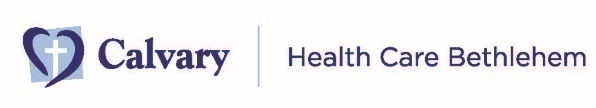                                              									Attachment 4CHCB Research Ethics & Ethics CommitteePROGRESS REPORT  							ORFINAL REPORT 	(please tick the relevant box)1.  CHCB Project Reference No: 4.  Project Title: 4.  Project Title: 2.  Project Report Date:                             /     /4.  Project Title: 4.  Project Title: 2.  Project Report Date:                             /     /4.  Project Title: 4.  Project Title: 3.  Project Commencement Date:             /     /4.  Project Title: 4.  Project Title: 3.  Project Commencement Date:             /     /4.  Project Title: 4.  Project Title: Provide a brief statement of progress so far and results, (if any) including titles of publications,(if any):Provide a brief statement of progress so far and results, (if any) including titles of publications,(if any):Provide a brief statement of progress so far and results, (if any) including titles of publications,(if any):Have there been any changes to the project methodology that have not been      brought to the attention of Calvary Health Care Bethlehem’s Research Ethics & Ethics Committee?      If “Yes” please detail:Have there been any changes to the project methodology that have not been      brought to the attention of Calvary Health Care Bethlehem’s Research Ethics & Ethics Committee?      If “Yes” please detail:Yes/NoHave any ethical issues/adverse events emerged in the course of the project for:Patient  (b) Researcher  (c) Hospital.       If “Yes” please detail:Have any ethical issues/adverse events emerged in the course of the project for:Patient  (b) Researcher  (c) Hospital.       If “Yes” please detail:Yes/NoHave there been any complaints about the project?If “Yes” please detail nature of complaint(s):Yes/NoFOR FINAL REPORT PURPOSES :-       What has been learned as a result of this research?        Will/has this research result in a change to clinical practice?       Will this improve the care of people, if so, how?Statement: (please tick the relevant box) 	Progress report: I confirm that this project is being conducted as originally approved by the Calvary Health 	Care Bethlehem Research Ethics & Ethics Committee (and subject to any subsequently approved changes).OR         	Final Report: I confirm that this project was conducted as originally approved by the Calvary Health Care 	Bethlehem Research Ethics & Ethics Committee (and subject to any subsequently approved changes).        Researcher: ………………………………….                                                 Date:       /       /Name: 